Муниципальное бюджетное образовательное учреждение «Красноармейская основная общеобразовательная школа»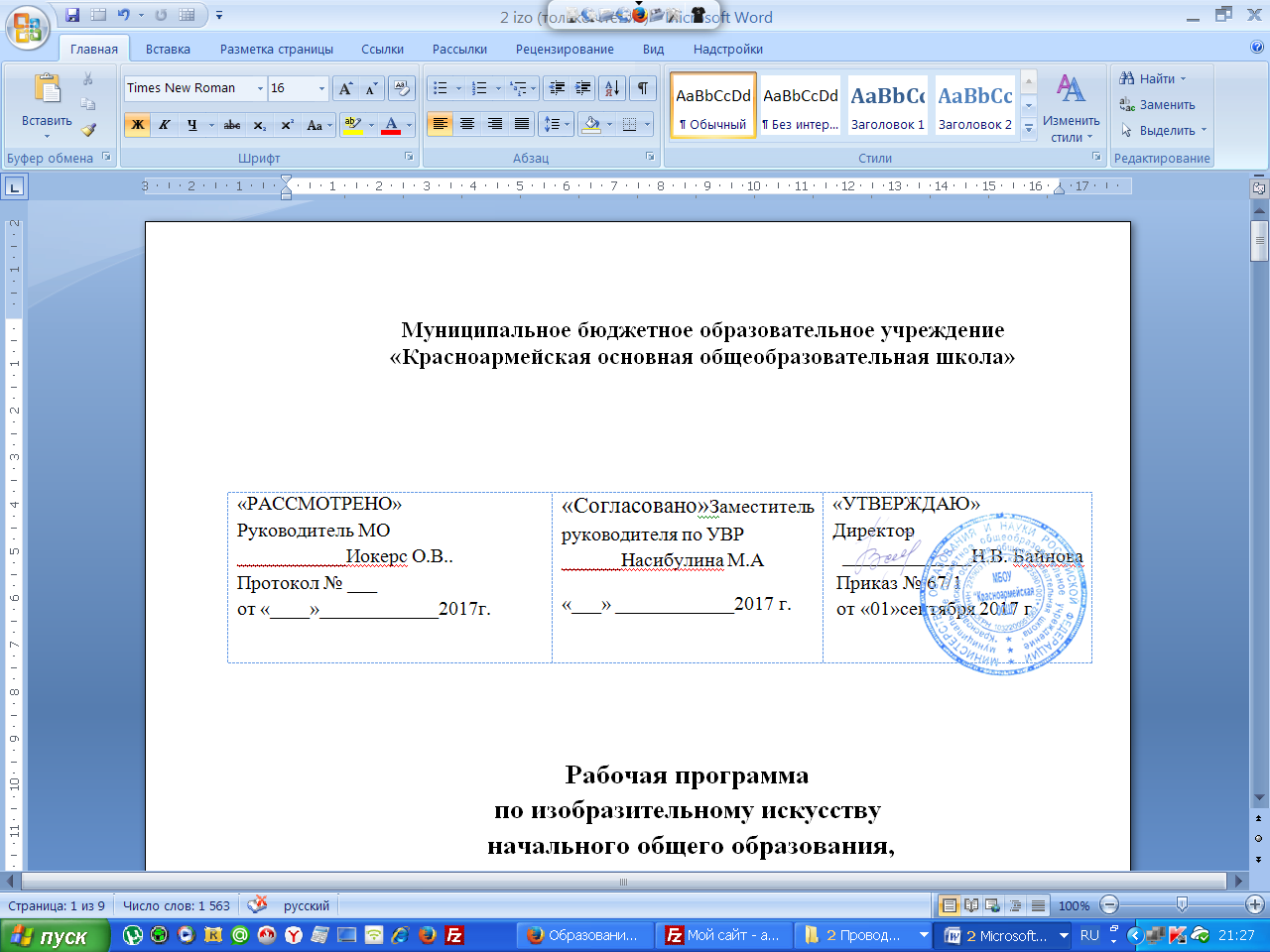 Рабочая программаэлективный курс по математикеШаг за шагом к ГИА основного общего образования, 8  класс2017–2018 учебный годПрограмму составил
Иокерс А.С. учитель математикип. Красноармейский 2017Пояснительная запискаЭкзаменационная работа за курс основной школы по математике состоит из двух частей. Часть  1 направлена на проверку достижений уровня базовой подготовки учащихся по математике. Часть 2 предназначена для дифференцированной проверки повышенного уровня математической подготовки учащихся.  	Данный курс предназначен для дополнительной подготовки учащихся 8-го класса к итоговой аттестации по алгебре и включает в себя темы, необходимые для успешной сдачи  второй части экзамена. Курс состоит из 4 разделов: «Числа и вычисления», «Выражения и преобразования», «Уравнения и неравенства», «Функции». Для изучения тем «Уравнения и неравенства», «Функции» отведено 7 и 4 часа соответственно в связи с тем, что наиболее подробно они изучаются в 9-ом классе.   Цели и задачи:углубление и расширение знаний учащихся по изучаемым темам;подготовка учащихся к успешной сдачи экзамена за курс основной школы по новой форме.II. Содержание курсаЧисла и вычисления (11ч)Рациональные числа. Стандартный вид числа. Проценты. Действия с рациональными числами. Сравнение рациональных чисел. Нахождение процента от числа. Нахождение числа по данной величине его процента. Нахождение процентного отношения двух чисел.  Модуль числа. Степень с натуральным показателем. Квадратный корень. Свойства степени. Свойства квадратного корня.Выражения и преобразования (11ч)      Буквенные выражения. Область определения буквенного выражения. Разложение на множители многочлена. Сложение, вычитание и умножение многочленов.  Формулы сокращенного умножения. Алгебраическая дробь. Сокращение дробей. Действия с алгебраическими дробями. Преобразование рациональных выражений. Свойства квадратных корней и их применение в преобразования.Уравнения и неравенства (7 ч)      Решение уравнения. Решение неравенства. Линейное уравнение. Линейное неравенство. Квадратное уравнение. Квадратное неравенство. Параметр. Уравнения с параметрами.Функции (4 ч)       Линейная функция и ее свойства. Квадратичная функция и ее свойства.Итоговая работа (1ч)III. Требования к уровню подготовки  учащихсяВ результате изучения математики в основной школе ученик Научится:• существо понятия математического доказательства; приводить примеры доказательств;• существо понятия алгоритма; приводить примеры алгоритмов;• как используются математические формулы, уравнения и неравенства; примеры их применения для решения математических и практических задач;• как математически определенные функции могут описывать реальные зависимости; приводить примеры такого описания;' Помимо указанных в данном разделе знаний в требования к уровню подготовки включаются и знания, необходимые для применения перечисленных ниже умений.• как потребности практики привели математическую науку к необходимости расширения понятия числа;• вероятностный характер многих закономерностей окружающего мира; примеры статистических закономерностей и выводов;• смысл идеализации, позволяющей решать задачи реальной действительности математическими методами, примеры ошибок, возникающих при идеализации.АрифметикаУченик научится:• выполнять устно арифметические действия: сложение и вычитание двузначных чисел и десятичных дробей с двумя знаками, умножение однозначных чисел, арифметические операции с обыкновенными дробями с однозначным знаменателем и числителем;• переходить от одной формы записи чисел к другой, представлять десятичную дробь в виде обыкновенной и в простейших случаях обыкновенную в виде десятичной, проценты — в виде дроби и дробь — в виде процентов; записывать большие и малые числа с использованием целых степеней десятки;• выполнять арифметические действия с рациональными числами, сравнивать рациональные и действительные числа; находить в несложных случаях значения степеней с целыми показателями и корней; находить значения числовых выражений;• округлять целые числа и десятичные дроби, находить приближения чисел с недостатком и с избытком, выполнять оценку числовых выражений;• пользоваться основными единицами длины, массы, времени, скорости, площади, объема; выражать более крупные единицы через более мелкие и наоборот;• решать текстовые задачи, включая задачи, связанные с отношением и с пропорциональностью величин, дробями и процентами;использовать приобретенные знания и умения в практической деятельности и повседневной жизни для• решения несложных практических расчетных задач, в том числе с использованием при необходимости справочных материалов, калькулятора, компьютера;• устной прикидки и оценки результата вычислений; проверки результата вычисления с использованием различных приемов;• интерпретации результатов решения задач с учетом ограничений, связанных с реальными свойствами рассматриваемых процессов и явлений.АлгебраУченик научится:• составлять буквенные выражения и формулы по условиям задач; осуществлять в выражениях и формулах числовые подстановки и выполнять соответствующие вычисления, осуществлять подстановку одного выражения в другое; выражать из формул одну переменную через остальные;• выполнять основные действия со степенями с целыми показателями, с многочленами и с алгебраическими дробями; выполнять разложение многочленов на множители; выполнять тождественные преобразования рациональных выражений;• применять свойства арифметических квадратных корней для вычисления значений и преобразований числовых выражений, содержащих квадратные корни;• решать линейные, квадратные уравнения и рациональные уравнения, сводящиеся к ним, системы двух линейных уравнений и несложные нелинейные системы;• решать линейные и квадратные неравенства с одной переменной и их системы;• решать текстовые задачи алгебраическим методом, интерпретировать полученный результат, проводить отбор решений исходя из формулировки задачи;• изображать числа точками на координатной прямой;• определять координаты точки плоскости, строить точки с заданными координатами; изображать множество решений линейного неравенства;• распознавать арифметические и геометрические прогрессии; решать задачи с применением формулы общего члена и суммы нескольких первых членов; • находить значения функции, заданной формулой, таблицей, графиком по ее аргументу; находить значение аргумента по значению функции, заданной графиком или таблицей; • определять свойства функции по ее графику; применять графические представления при решении уравнений, систем, неравенств; • описывать свойства изученных функций, строить их графики;использовать приобретенные знания и умения в практической деятельности и повседневной жизни• для выполнения расчетов по формулам, для составления формул, выражающих зависимости между реальными величинами; для нахождения нужной формулы в справочных материалах;• при моделировании практических ситуаций и исследовании построенных моделей с использованием аппарата алгебры;• для описания зависимостей между физическими величинами соответствующими формулами, при исследовании несложных практических ситуаций;• при интерпретации графиков реальных зависимостей между величинами.• для описания реальных ситуаций на языке геометрии.8 классIV. Учебно-методическое обеспечениеАлгебра 8.Учебник. Авт. Ю.Н. Макарычев и др.- М.: Просвещение, 2014.Контрольно-измерительные материалы. Алгебра 8 класс. В.В.Черноруцкий- М.: ВАКО,2012.Математика 9 класс. Тематические тесты для подготовки к ГИА-2014. Уч-мет. Пособие\ под ред. Ф.Ф. Лысенко, С.Ю. Кулабухова.- Ростов н\Д: Легион, 2013.Математика 9 класс. Государственная итоговая аттестация. Учебное пособие\Сост В.В. Семенов, А.С. Трепалин, И.В. Ященко, П.И. Захаров.- М.: Интеллект-Центр, 2013.Математика- ОГЭ. Сборник заданий, Л.Д.Лаппо, М.А.Попов.- М: «Экзамен», 2015.Планируемые результаты. Система знаний- работаем по новым стандартам, Г.С.Ковалева, О.Б.Логинова, М: «Просвещение», 2013. Алгебра: экспресс-диагностика, 7- 8 класс, ФГОС.  Н.Б.Мельникова, М: «Экзамен», 2014. №ТемаКоличество часовПримечаниеДатаДата№ТемаКоличество часовПримечаниепланфактЧисла и вычисления (11 часов)Числа и вычисления (11 часов)Числа и вычисления (11 часов)Числа и вычисления (11 часов)Числа и вычисления (11 часов)Числа и вычисления (11 часов)1Сравнение рациональных чисел2Действия с рациональными числами3Выполнение действий с числами, записанными в стандартном виде4Проценты5Основные задачи на проценты6Основные задачи на проценты7Противоположные числа. Модуль числа, геометрический смысл модуля.8Степень с натуральным показателем, вычисление значений выражений, содержащих степени9Степень с натуральным показателем, вычисление значений выражений, содержащих степени10Квадратный корень. Нахождение значений выражений, содержащих квадратный корень            11Квадратный корень. Нахождение значений выражений, содержащих квадратный корень            Выражения и преобразования (11 часов)Выражения и преобразования (11 часов)Выражения и преобразования (11 часов)Выражения и преобразования (11 часов)Выражения и преобразования (11 часов)Выражения и преобразования (11 часов)12Область определения буквенного выражения13Область определения буквенного выражения14Свойства степени с натуральным показателем, преобразование выражений, содержащих степени с натуральным показателем15Сложение, вычитание и умножение многочленов, формулы сокращенного умножения, преобразование целых выражений16Разложение многочленов на множители17Разложение многочленов на множители18Алгебраические дроби. Сокращение дробей. Действия с алгебраическими дробями19Рациональные выражения и их преобразования20Рациональные выражения и их преобразования21Свойства квадратных корней и их применение в преобразованиях22Свойства квадратных корней и их применение в преобразованияхУравнения и неравенства (7 часов)Уравнения и неравенства (7 часов)Уравнения и неравенства (7 часов)Уравнения и неравенства (7 часов)Уравнения и неравенства (7 часов)Уравнения и неравенства (7 часов)23Линейное уравнение24Линейное неравенство 25Квадратное уравнение26Системы  неравенств27Системы неравенств28Уравнения с параметрами29Уравнения с параметрамиФункции (4 часа)Функции (4 часа)Функции (4 часа)Функции (4 часа)Функции (4 часа)Функции (4 часа)30Линейная функция и ее свойства31Линейная функция и ее свойства32Функция вида у= √х и ее свойства33Функции у=х2 , у=х3 и их свойства34Итоговое занятие